Приложение № 2 к административному регламенту«Прием заявлений, постановка на учет и зачисление детей в образовательные учреждения, реализующие основную образовательную программудошкольного образования»Заявление для направления и приема в образовательную организациюФамилия заявителя*	Имя заявителя*Отчество (при наличии) заявителя 	                                                                              Степень родства заявителя*Реквизиты документа, удостоверяющего личность родителя (законного представителя) ребенка* 	№	выдан:	г.	, код подразделения  	Реквизиты документа, подтверждающего установление опеки (при наличии)Адрес электронной почты, номер телефона (при наличии) заявителя*	,О принятом решении, связанном с постановкой на учет в дошкольное образовательноеучреждение прошу уведомлять меня*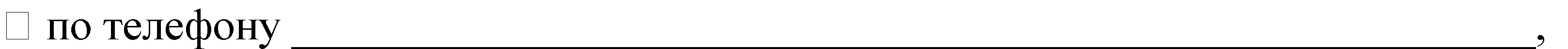 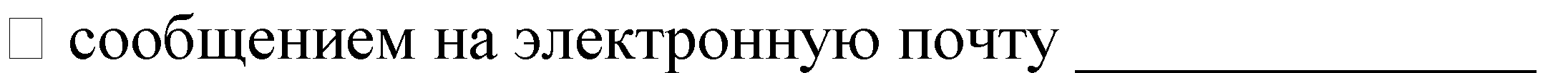 Фамилия ребенка*	Имя ребенка*Отчество (при наличии) ребенка 	Серия и номер свидетельства о рождении ребенка*  	Дата выдачи*	Номер записи акта о рождении* 	Дата рождения ребенка*_ 	Адрес места жительства (места пребывания, места фактического проживания) ребенка*Сообщаю о выборе языка образования, родного языка из числа языков народов Российской Федерации, в том числе русского языка как родного языка  	Сведения о наличии права на специальные меры поддержки (гарантии) отдельных категорий граждан и их семей (при необходимости). 	  преимущественное право на зачисление ребенка в образовательное учреждение (Имею / не имею) на основании:1.	,2.	,3.	.(наименование документов, подтверждающее преимущественное право)При наличии у ребенка братьев и (или) сестер, проживающих в одной с ним семье и имеющих общее с ним место жительства, обучающихся в муниципальной образовательной организации, выбранной родителем (законным представителем) для приема ребенка,фамилия(-ии), имя (имена), отчество(-а) (последнее - при наличии) братьев и (или) сестерЖелаемая дата приема на обучение	20         года.Необходимый режим пребывания ребенка*  	Потребность в обучении ребенка по адаптированной образовательной программе дошкольного образования и (или) в создании специальных условий для организации обучения и воспитания ребенка-инвалида в соответствии с индивидуальной программой реабилитации инвалида (при наличии) *Направленность дошкольной группы  	Детский сад   	(наименование муниципального образовательного учреждения, реализующего основную общеобразовательную программу дошкольного образования, являющегося желаемым для Заявителя)(наименование муниципальных образовательных учреждений, реализующих основнуюобщеобразовательную программу дошкольного образования, являющихся приемлемыми для Заявителя)Согласие на обработкуперсональных данных*      Согласно Федеральному закону от 27.07.2006 № 152-ФЗ «Оперсональных данных» даю свое согласие на обработку персональных данных моего ребенка любым не запрещающим законом способом в соответствии с Уставом учреждения. При необходимости получения моих персональных данных из других государственных органов, органов местного самоуправления, подведомственных им организаций я даю согласие на получение (и обработку) таких данных из указанных организаций.Обязательные для заполнения поляДостоверность представленных мною сведений подтверждаю.К заявлению прикладываю сканированные копии следующих документов:документ, удостоверяющий личность родителя (законного представителя) ребенка, либодокумент, удостоверяющий личность иностранного гражданина или лица без гражданства в Российской Федерации в соответствии со статьей 10 Федерального закона от 25.07.2002 № 115-ФЗ «О правовом положении иностранных граждан в Российской Федерации»;документ, подтверждающий установление опеки (при необходимости);документ психолого-медико-педагогической комиссии (при необходимости);документ, подтверждающий потребность в обучении в группе оздоровительной направленности (при необходимости);справка с места жительства ребенка;- документ, подтверждающий наличие права на специальные меры поддержки (гарантии) отдельных категорий граждан и их семей (при необходимости), а также вправе предъявить свидетельство о рождении ребенка, выданное на территории Российской Федерации, и свидетельство о регистрации ребенка по месту жительства или по месту пребывания на закрепленной территории по собственной инициативе. При отсутствии свидетельства о регистрации ребенка по месту жительства или по месту пребывания на закрепленной территории родитель (законный представитель) ребенка предъявляет документ, содержащий сведения о месте пребывания, месте фактического проживания ребенка.родители (законные представители) ребенка, являющиеся иностранными гражданами или лицами без гражданства, дополнительно предъявляют документ(-ы), удостоверяющий(е) личность ребенка и подтверждающий(е) законность представления прав ребенка, а также документ, подтверждающий право заявителя на пребывание вРоссийской Федерации. Иностранные граждане и лица без гражданства все документы представляют на русском языке или вместе с заверенным переводом на русский язык.- для приема родители (законные представители) ребенка дополнительно предъявляют в образовательную организацию свидетельство о рождении ребенка (для родителей (законных представителей) ребенка - граждан Российской Федерации), свидетельство о регистрации ребенка по месту жительства или по месту пребывания на закрепленной территории или документ, содержащий сведения о месте пребывания, месте фактического проживания ребенка, медицинское заключение.